pieczęć organizacji pozarządowej*/podmiotu*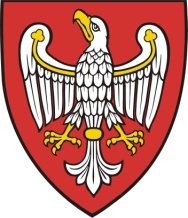 EWIDENCJA CZASU PRACY CZŁONKÓW ORGANIZACJI POZARZĄDOWEJ 
NA REALIZACJĘ ZADANIA PUBLICZNEGO 
W RAMACH OTWARTEGO KONKURSU OFERT 
„Transport i magazynowanie żywności uratowanej przed zmarnowaniem”…………………………………………………………………………………………….……..(nazwa organizacji pozarządowej*/podmiotu*)w ………………………………….(miejscowość)zadanie publiczne pn. ………………………………………………………………………………………………………………………………………………………………………………………………………………………………………………………………………………………………realizowane w 
…………………………………………………………….(miejscowość, dokładne miejsce)od…............................................... roku do …............................................... roku	(dzień, miesiąc, rok) 				(dzień, miesiąc, rok )Oświadczam, że wartość mojego wkładu osobowego jako członka ww. organizacji pozarządowej/podmiotu* zaangażowanego w ww. zadanie w ramach ww. nieodpłatnych świadczeń została wyliczona na podstawie aktualnych stawek rynkowych.……..……………………….,         ……………..…... roku                       …………………………………………………….       (miejscowość)             (dzień, miesiąc, rok)                                  (podpis członka organizacji pozarządowej/
        	                                                             podmiotu*)Potwierdzam wykonanie ww. świadczeń:……..……………..…….,       ……………..….. roku                        ………………………………………..…………….       (miejscowość)                 (dzień, miesiąc, rok)                                   (podpis i pieczęć osoby upoważnionej)…………………….……………………………../pieczęć organizacji pozarządowej/podmiotu**     niepotrzebne skreślić/usunąćIMIĘ I NAZWISKO FUNKCJA W ORGANIZACJIDataNazwa świadczeniaLiczba godzinCzasCzasStawka 
za godzinę[zł]Wartość świadczenia 
za dany dzień [zł]Podpis członka organizacji pozarządowej*/
podmiotu*DataNazwa świadczeniaLiczba godzinoddoStawka 
za godzinę[zł]Wartość świadczenia 
za dany dzień [zł]Podpis członka organizacji pozarządowej*/
podmiotu*SUMASUMASUMASUMASUMA